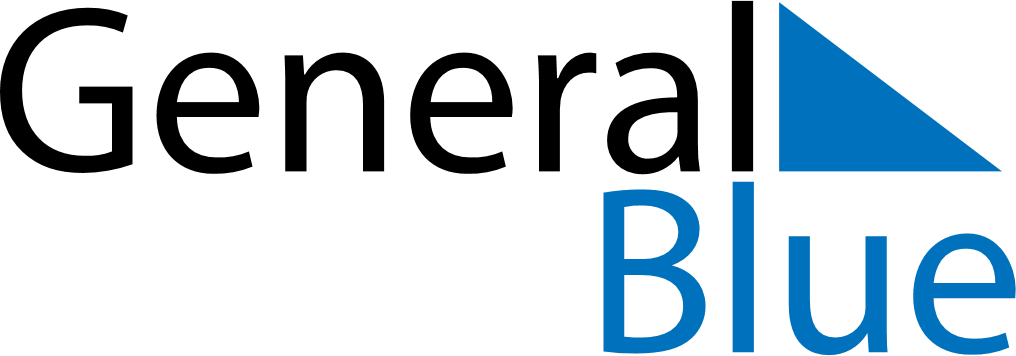 2027 – Q2Spain  2027 – Q2Spain  2027 – Q2Spain  2027 – Q2Spain  2027 – Q2Spain  AprilAprilAprilAprilAprilAprilAprilMONTUEWEDTHUFRISATSUN123456789101112131415161718192021222324252627282930MayMayMayMayMayMayMayMONTUEWEDTHUFRISATSUN12345678910111213141516171819202122232425262728293031JuneJuneJuneJuneJuneJuneJuneMONTUEWEDTHUFRISATSUN123456789101112131415161718192021222324252627282930May 1: Labour DayMay 2: Mother’s DayMay 16: Pentecost